Seven Synonyms on a ring:Cut seven strips per child with the foam paper.  Make them about 1 inch wide and 3 inches long.Type out the synonyms for God in strips. Have the cut for the child.Glue them on each strip and put on a ring for them to take home and work with.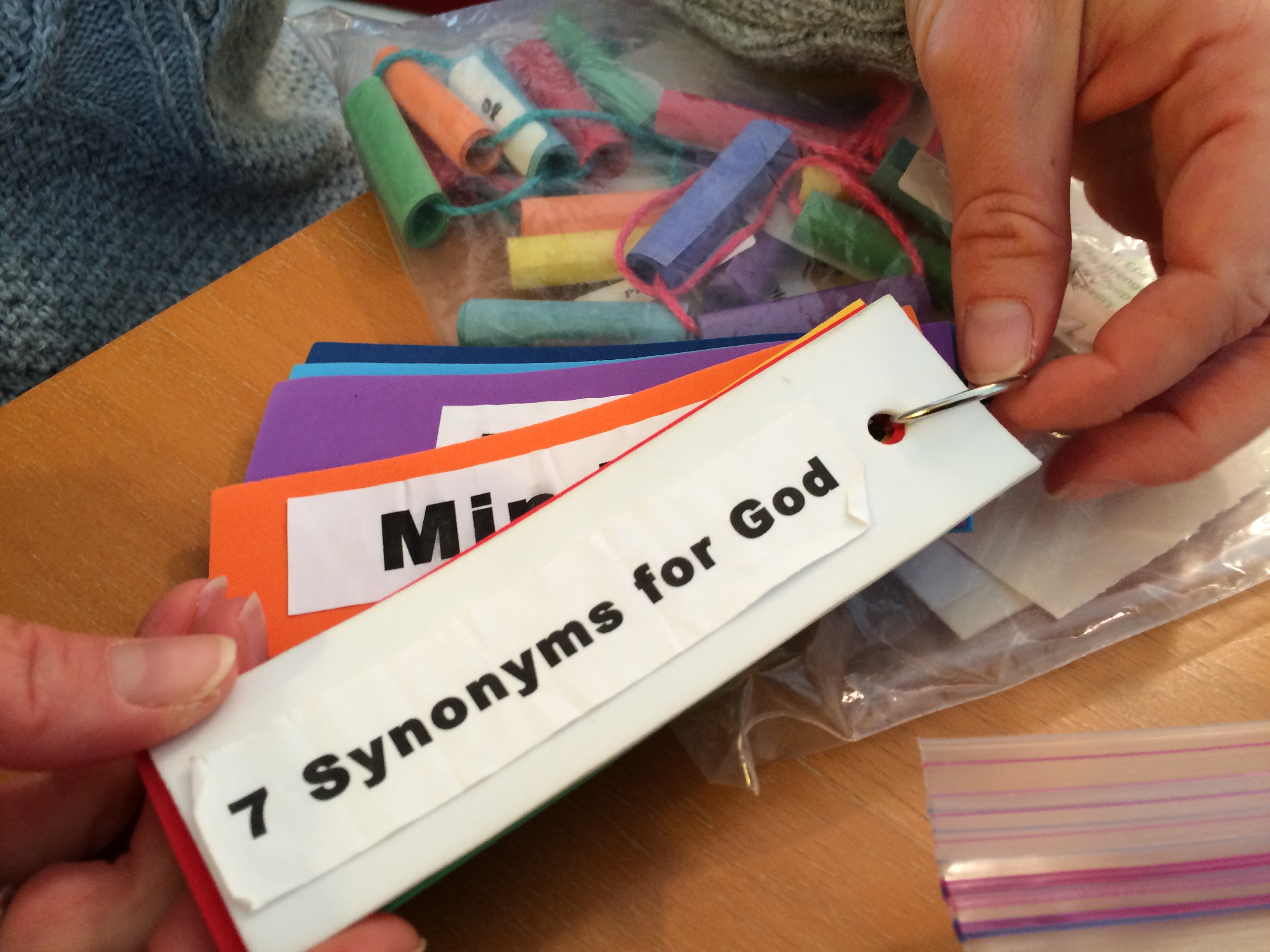 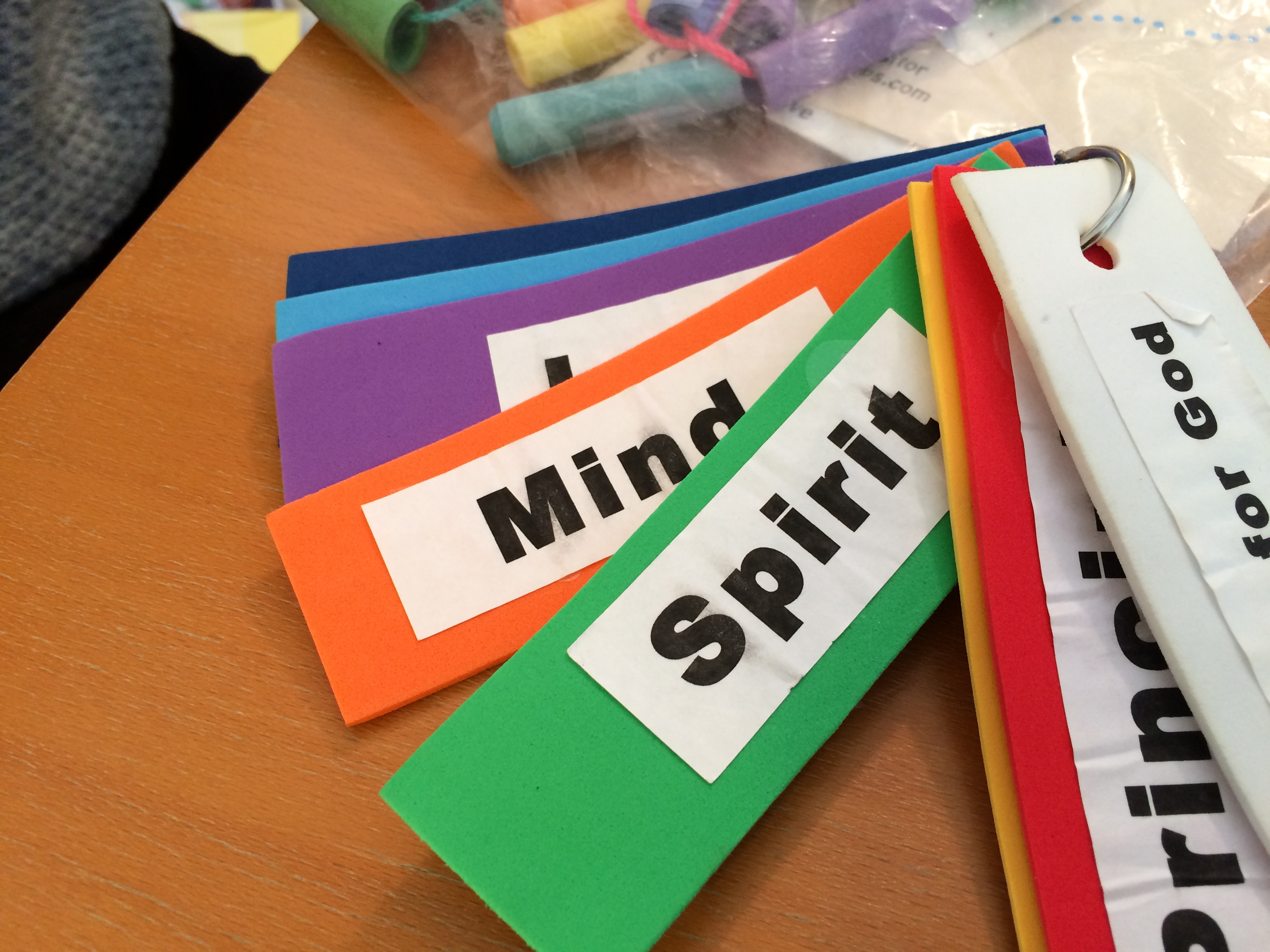 